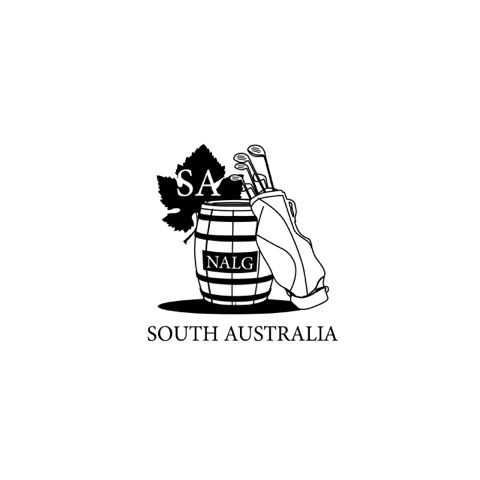 The National Association of Left-handed Golfers Australia NALGASA Division –NalgSAMember Application FormTitle: Mr /Mrs/ MsFirst Name: _______________________________				Surname: ________________________________Address: _________________________________________________________	Postcode: ________________________________Home Phone Number: __________________________________		Mobile: __________________________________Email: ________________________________________________________Current Golf Club Membership: _________________________________ or Non member: _______________Golflink number: _____________________________________	Current GA Handicap: _______________Annual Subscription: $35.00Payment can be made by cheque to NALG SA Division or direct deposit via your internetBanking using your Golflink Number as the reference to BSB 105-022 A/c 112659240.Signature: ____________________________________________		Date: ________________________Please forward to:	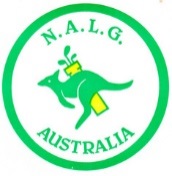 			Via email: pothams@bigpond.net.auOr			Via mail			The Treasurer			NALG SA Division			Phil Othams			149 Murray Street			Tanunda SA 5352If you are a golfer with no Golflink number or golf club you can still play in NalgSA events and acquire a handicap by doing so. Please read the next page to explain how.The Agreement between the National Association of Left-handed Golfers Australia (NALGA) and Social Golf Australia (SGA)NALGA and SGA have agreed to promote their respective organisations for the mutual benefit of both organisations and their members.If you join NALGSA you are automatically a member of NALGA.The benefits to members of NALGSA and SGA include:For SGA members joining NALGSA, NALGSA membership will allow them to play in regular NALGA Division events within Australia, NALGA National Championships held annually in various locations in Australia, WALG World Championships throughout the world. While NALGA is an organization for left handed golfers, there is an opportunity for Right Handed Golfers to become associate members of NALGA to enable them to play regularly in NALGA /NALGSA events with their left handed partners /friends.For NALGA/NALGSA members joining SGA, SGA membership will allow them to maintain a Golf Australia handicap for a fee of $90 annually, play in SGA events throughout Australia. Membership of SGA provides coverage through Golf Australia’s Insurance Plan (PIP) which includes 3rd party liability insurance. Note that limits apply to the insurance cover.About SGASocial Golf Australia (SGA) is a golf service provider offering official golf handicaps and golf events. SGA was a social golf club founded in 2004 that evolved into a family business run by golfers, for golfers, with a focus on friendly personal service. SGA currently has in excess of 3000 members across Australia.
​
SGA’s approach is to offer golfers value, flexibility and choice in a user-pays model where they can select the services that suit them from the range SGA has to offer and the customer only pays for what they need. SGA is now the biggest golfing community in Australia and we have a range of industry partners that support SGA offering great value golf services.

SGA currently host over 120 events a year in six States through The SGA Tour event series, six annual major tournaments (from 3-7 days long) and other feature events and golf tours. SGA focus on fostering a friendly and welcoming golfing community based on the values of honesty, integrity, loyalty and trust has made SGA The Home of Social Golf in Australia.

NALGA members and friends can find out more about SGA, including becoming an SGA member, by clicking on the following link:
www.socialgolfaustralia.com.au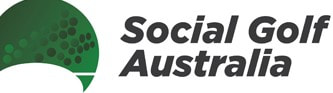 